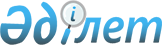 Об утверждении Правил служебной этики государственных служащих Министерства нефти и газа Республики Казахстан
					
			Утративший силу
			
			
		
					Приказ и.о. Министра нефти и газа Республики Казахстан от 29 ноября 2013 года № 226. Зарегистрирован в Министерстве юстиции Республики Казахстан 26 декабря 2013 года № 9024. Утратил силу приказом Министра энергетики Республики Казахстан от 22 июня 2015 года № 418      Сноска. Утратил силу приказом Министра энергетики РК от 22.06.2015 № 418.      В соответствии с пунктом 2 Указа Президента Республики Казахстан от 1 октября 2013 года № 651 «О внесении изменений в Указ Президента Республики Казахстан от 3 мая 2005 года № 1567 «О Кодексе чести государственных служащих Республики Казахстан», ПРИКАЗЫВАЮ:



      1. Утвердить прилагаемые Правила служебной этики государственных служащих Министерства нефти и газа Республики Казахстан (далее - Правила).



      2. Управлению кадровой службы Министерства нефти и газа Республики Казахстан в установленном порядке обеспечить:

      1) государственную регистрацию настоящего приказа в Министерстве юстиции Республики Казахстан;

      2) направление на официальное опубликование настоящего приказа в течение десяти календарных дней после его государственной регистрации в Министерстве юстиции Республики Казахстан;

      3) опубликование настоящего приказа на официальном интернет-ресурсе Министерства нефти и газа Республики Казахстан;

      4) размещение текста Кодекса чести государственных служащих Республики Казахстан, утвержденного Указом Президента Республики Казахстан от 3 мая 2005 года № 1567 здании Министерства нефти и газа Республики Казахстан в местах, доступных для всеобщего обозрения;

      5) ознакомление с Правилами вновь принятых государственных служащих в трехдневный срок, после поступления на государственную службу, в письменной форме.



      3. Настоящий приказ уводится в действие по истечению десяти календарных дней после дня его официального опубликования.      И.о. Министра                              М. Мирзагалиев

Утверждены               

приказом и.о Министра          

нефти и газа             

Республики Казахстан         

от 29 ноября 2013 года № 226     

Правила

служебной этики государственных служащих

Министерства нефти и газа Республики Казахстан

      1. Настоящие Правила служебной этики государственных служащих Министерства нефти и газа Республики Казахстан (далее - Правила) разработаны в соответствии с пунктом 2 Указа Президента Республики Казахстан от 1 октября 2013 года № 651 «О внесении изменений в Указ Президента Республики Казахстан от 3 мая 2005 года № 1567 «О Кодексе чести государственных служащих Республики Казахстан».



      2. Настоящие Правила определяют основные нормы поведения государственных служащих Министерства нефти и газа Республики Казахстан (далее – Министерство) в ходе исполнения ими своих служебных обязанностей, во взаимоотношениях с коллегами и гражданами.



      3. Целями настоящих Правил являются:

      1) формирование у государственных служащих Министерства высокой корпоративной культуры;

      2) соблюдение государственными служащими Министерства основных стандартов поведения государственных служащих Республики Казахстан, установленных Указом Президента Республики Казахстан от 3 мая 2005 года № 1567 «О Кодексе чести государственных служащих Республики Казахстан» (далее – Кодекс чести);

      3) создание и поддержание благоприятного морально-психологического климата в коллективе Министерства;

      4) укрепление и повышение имиджа Министерства.



      4. Государственным служащим Министерства следует:

      1) надлежаще исполнять свои обязанности, организовывать и планировать работу, с учетом реально складывающейся обстановки;

      2) не требовать от подчиненных государственных служащих исполнения поручений, выходящих за рамки их должностных обязанностей, не принуждать других лиц к совершению противоправных проступков;

      3) быть ответственным за качественное исполнение государственными служащими, возглавляемого им подразделения, должностных обязанностей, поручений;

      4) являться образцом нравственного поведения;

      5) повышать свой профессиональный уровень и квалификацию для эффективного исполнения служебных обязанностей;

      6) руководствоваться принципом законности, требованиями Конституции, законов и иных нормативных правовых актов Республики Казахстан в сфере государственной службы;

      7) проявлять добросовестность, дисциплинированность, ответственность, активность, инициативность и проявлять терпение, вежливость, тактичность и уважение к другим лицам в ходе переговоров (встреч);

      8) быть честными, справедливыми, скромными, соблюдать общепринятые морально-этические нормы, в обращении с гражданами и коллегами проявлять вежливость и корректность;

      9) соблюдать служебную субординацию;

      10) помогать коллегам, делиться знаниями и опытом;

      11) своими действиями не давать повода для обоснованной критики со стороны общества, не допускать преследования за критику, использовать конструктивную критику для устранения недостатков и улучшения своей деятельности;

      12) способствовать сплоченности коллектива в достижении стратегических целей и задач;

      13) показывать своим поведением пример хорошего владения нормами и правилами этики и делового этикета;

      14) обеспечивать сохранность государственной собственности, рационально, эффективно и только в служебных целях использовать вверенную государственную собственность, включая автотранспортные средства;

      15) поддерживать и поощрять инициативность государственных служащих при выполнении ими своих функций и обязанностей;

      16) эффективно использовать рабочее время и воздерживаться от действий, которые мешают другим государственным служащим в коллективе выполнять их трудовые обязанности;

      17) принципиально реагировать на факты нарушения требований настоящих Правил, быть готовым поставить, наряду с ответственностью виновных, вопрос и о своей личной ответственности.



      5. Государственным служащим Министерства не допускается в отношении своих коллег и иных граждан:

      1) нецензурно выражаться, проявлять несдержанность и агрессию;

      2) препятствовать работе Министерства;

      3) обсуждать личные и профессиональные качества коллег в их отсутствие, кроме случаев рассмотрения служебных вопросов по деятельности Министерства, предоставления информации в уполномоченные органы;

      4) провоцировать возникновение конфликтных ситуаций в коллективе Министерства.

      Общение государственных служащих Министерства с посетителями должно способствовать формированию у последних положительного мнения о культуре поведения и профессионализме государственных служащих Министерства.



      6. В случае, если заданный по телефону вопрос выходит за пределы компетенции государственного служащего, он предпринимает одно из нижеследующих возможных мер по разрешению поставленного вопроса:

      1) перенаправить звонок компетентному государственному служащему;

      2) попросить гражданина оставить свой номер телефона для того, чтобы впоследствии обратиться к нему с разъяснением поставленного вопроса;

      3) попросить гражданина обратиться с письменным запросом.



      7. В Министерстве не допускаются любые формы дискриминации государственных служащих при принятии кадровых решений, а также любые формы протекционизма, привилегий и льгот отдельным государственным служащим, за исключением случаев, установленных законодательством Республики Казахстан в сферах государственной службы и труда.

      Подбор и продвижение кадров осуществляются в соответствии с законодательством Республики Казахстан в сфере государственной службы на основе профессиональных способностей, знаний, навыков и личного волеизлияния лица, принимаемого на работу, или подлежащего должностному продвижению.



      8. Государственным служащим Министерства следует соблюдать антикоррупционное поведение установленное Кодексом чести.



      9. Государственным служащим Министерства во внеслужебное время следует придерживаться общепринятых морально-этических норм, не допускать случаев антиобщественного поведения.

      Личные отношения государственных служащих Министерства вне профессиональной деятельности не должны служить основанием для продвижения по службе, поощрения либо наказания, решения кадровых и социальных вопросов.
					© 2012. РГП на ПХВ «Институт законодательства и правовой информации Республики Казахстан» Министерства юстиции Республики Казахстан
				